         Year 4 – RE KCV – Christianity - Christmas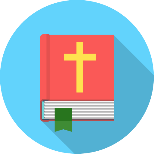 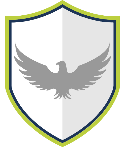 Words to know and spell (Tier 2 Vocabulary)Words to know and spell (Tier 2 Vocabulary)Words to know and spell (Tier 2 Vocabulary)helpcelebratehelpgiftborngiftworldspecialworldlovebabyangel Words to understand and spell  (Tier 3 Vocabulary)Words to understand and spell  (Tier 3 Vocabulary)ChristingleA symbol of ‘Christ’s Light’JesusThe son of GodNativityThe birth of Jesus ChristSymbolA picture used as a sign to represent something